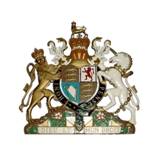 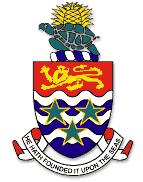 CAYMAN ISLANDS COURT OF APPEALWINTER SESSION 2021COURT LISTThe Rt Hon Sir John Goldring, PresidentThe Hon John Martin, Justice of AppealThe Hon Sir Richard Field, Justice of AppealThe Hon C. Dennis Morrison, Justice of Appeal 1 November – 19 November 2021Court 6Monday, 1 November 20218.30amThe Hon C. Dennis Morrison, Justice of Appeal The Rt Hon Sir Alan Moses, Justice of AppealThe Hon Sir Michael Birt, Justice of Appeal                                  CIVIL APPEAL NO. 014 OF 2021FSD 0162 OF 2019 ______________________________________________________________________BETWEEN:MERKANTI HOLDING P.L.C.(formerly MFC Holdings Ltd, a company incorporated in Malta)			Third Defendant / Proposed First Appellant1128349 B.C. Ltd(a company incorporated in British Columbia, Canada)Sixth Defendant / Proposed Second Appellantand    -Raiffeisen International Bank AG   Plaintiff / Proposed RespondentMourant Ozannes for First and Second AppellantsOgier for RespondentCourt 6Tuesday, 2 November 202110.00amThe Hon John Martin, Justice of AppealThe Hon Sir Richard Field, Justice of AppealThe Hon C. Dennis Morrison, Justice of Appeal                                                                                             CIVIL APPEAL NO. 008 of 2020G 0462 of 1998 _____________________________________________________________________BETWEEN:Veramae Patricia EbanksAppellantand -His Excellency The Governor     RespondentMs Natasha Bodden of BB Attorneys for AppellantAttorney General’s Chambers for Respondent______________________________________________________________________Court 6Wednesday, 3 November 20219.00amThe Rt Hon Sir John Goldring, PresidentThe Hon John Martin, Justice of AppealThe Hon Sir Richard Field, Justice of Appeal		                                                     CIVIL APPEALS No. 001 & 002 of 2021G 0214 of 2019 & G 0215 of 2019 _____________________________________________________________________BETWEEN:THE ATTORNEY GENERAL OF THE CAYMAN ISLANDSIn right of the Cayman Islands Government, pursuant to s.11 of the Crown Proceedings Act (1997 Revision)Appellantand -JASON MCCOY     First Respondentand –GARFIELD RITCHSecond RespondentHampson and Company for the AppellantKSG for the First and Second Respondents______________________________________________________________________Thursday, 4 November 2021    The Rt Hon Sir John Goldring, PresidentThe Hon John Martin, Justice of AppealThe Hon Sir Richard Field, Justice of AppealThe Hon C. Dennis Morrison, Justice of Appeal______________________________________________________________________READING/WRITING JUDGMENTS Friday, 5 November 2021 The Rt Hon Sir John Goldring, PresidentThe Hon John Martin, Justice of AppealThe Hon Sir Richard Field, Justice of AppealThe Hon C. Dennis Morrison, Justice of AppealREADING/WRITING JUDGMENTS                 Court 6Monday, 8 November 2021 8.30am  The Rt Hon Sir John Goldring, PresidentThe Hon John Martin, Justice of AppealThe Hon C. Dennis Morrison, Justice of Appeal ____________________________________________________________ CIVIL APPEAL NO. 006 OF 2021FSD 0120 OF 2020 ______________________________________________________________________BETWEEN:Changyou.Com LimitedAppellantand   -Fourworld Global Opportunities Fund, Ltd.Corbin Opportunity Fund, L.P.Corbin Erisa Opportunity Fund, Ltd.Boothbay Diversified Alpha Master Fund LPBoothbay Absolute Return Strategies, LPAthos Asia Event Driven Master FundAthos Special Situations Fund SPC for and on behalf of Athos Global Opportunities SP 1FMAP ACL Limited   RespondentsConyers Dill & Pearman for the AppellantCollas Crill for Respondents
Tuesday, 9 November 2021The Rt Hon Sir John Goldring, PresidentThe Hon John Martin, Justice of AppealThe Hon C. Dennis Morrison, Justice of Appeal CIVIL APPEALS No. 006 of 2021 – Cont’d______________________________________________________________________Court 6Wednesday, 10 November 20218.30amThe Rt Hon Sir John Goldring, PresidentThe Hon Sir Richard Field, Justice of AppealThe Hon C. Dennis Morrison, Justice of Appeal ____________________________________________________________    CIVIL APPEAL NO. 011 OF 201FSD 0093 OF 2019______________________________________________________________________BETWEEN:    China Shanshui Group Limited Appellantand    -   Tianrui (International) Holding Company Limited RespondentMaples and Calder for the AppellantOgier for the RespondentThursday, 11 November 2021The Rt Hon Sir John Goldring, PresidentThe Hon John Martin, Justice of AppealThe Hon Sir Richard Field, Justice of AppealThe Hon C. Dennis Morrison, Justice of Appeal READING/WRITING JUDGMENTS ______________________________________________________________________		Court 3Friday, 12 November 202110.00amThe Rt Hon Sir John Goldring, PresidentThe Hon Sir Richard Field, Justice of AppealThe Hon C. Dennis Morrison, Justice of Appeal CRIMINAL APPEAL NO 25/2020 IND#0030/2019SC#0172/2019______________________________________________________________________BETWEEN:       Kemar Boothe 				Appellantand    -        Her Majesty The QueenRespondent Mr. Jonathan Hughes of Samson Law for the Appellant Mr. Garcia Kelly of Office of the DPP for Respondent CRIMINAL APPEAL NO. 005/2021 IND#0079/2018SC#02454/2018 ______________________________________________________________________BETWEEN:   Ernie Emmuel Ramoon 			Appellant and    -Her Majesty The QueenRespondent Mr. Keith Myers for Appellant - amicus Mr. Greg Walcolm of Office of the DPP for RespondentMonday, 15 November 2021The Rt Hon Sir John Goldring, PresidentThe Hon John Martin, Justice of AppealThe Hon Sir Richard Field, Justice of AppealThe Hon C. Dennis Morrison, Justice of Appeal PUBLIC HOLIDAY______________________________________________________________________Court 3Tuesday, 16 November 202110.00amThe Rt Hon Sir John Goldring, PresidentThe Hon Sir Richard Field, Justice of AppealThe Hon C. Dennis Morrison, Justice of Appeal 					 CRIMINAL APPEAL NO. 001/2019 IND#0100/2017SC#05877/2017BETWEEN:David Karl Lobo						Appellant and    -Her Majesty The QueenRespondent IP - LoboMs. Candia James-Malcolm of Office of the DPP for Respondent BETWEEN:Duran M. Dalley						Appellant and    -Her Majesty The QueenRespondent IP - DalleyMr. Scott Wainwright of Office of the DPP for Respondent CRIMINAL APPEAL NO. 019/2020 IND#0020/2018SC#0566/2018BETWEEN:Kathy Ann Forbes						Appellant and    -Her Majesty The QueenRespondent IP - ForbesMr. Greg Walcolm of Office of the DPP for Respondent Court 6Wednesday, 17 November 202110.00amThe Hon John Martin, Justice of AppealThe Hon Sir Richard Field, Justice of AppealThe Hon C. Dennis Morrison, Justice of Appeal 													 CIVIL APPEAL NO. 014/2019 G0005/2016BETWEEN:Lindell Wellington						Appellant and    -     Delroy WellingtonRespondent Ms Lee Halliday-Davis for Mr L. WellingtonMr. Ben Tonner QC watching brief Ms. Reshma Sharma of the Attorney General’s Chambers as amicus Thursday, 18 November 2021The Rt Hon Sir John Goldring, PresidentThe Hon John Martin, Justice of AppealThe Hon Sir Richard Field, Justice of AppealThe Hon C. Dennis Morrison, Justice of Appeal READING/WRITING JUDGMENTSCourt 2Friday, 19 November 202110.00amThe Rt Hon Sir John Goldring, PresidentThe Hon Sir Richard Field, Justice of AppealThe Hon C. Dennis Morrison, Justice of Appeal CRIMINAL APPEAL NO. 021/2017 IND#0020/2011SC#0357/2011BETWEEN:Devon Jermaine Anglin						Appellant and    -Her Majesty The QueenRespondent Mr. Ben Tonner QC instructed by Mr Greg Burke of McGrath Tonner for AppellantMs. Candia James-Malcolm of Office of the DPP for Respondent 